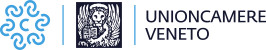 BANDO DI FINANZIAMENTO PER FAVORIRE L’EFFICIENZA ENERGETICA DELLE MICRO, PICCOLE E MEDIE IMPRESE DEL VENETO.DOMANDA DI CONTRIBUTO A FONDO PERDUTOSpettabileUNIONCAMERE DEL VENETOVia delle Industrie n. 19/D30175 Venezia MargheraIL SOTTOSCRITTO NOME       COGNOME       CODICE FISCALE      NATO IL       A       RESIDENTE IN VIA       N°       COMUNE       MUNITO DI CARTA DI IDENTITA’ N°       RILASCIATA DAL COMUNE DI      DATA SCADENZA      In qualità di legale rappresentante del soggetto richiedente di seguito indicatoDenominazione/Ragione sociale        CODICE FISCALE       PARTITA IVA       N. iscrizione Registro delle imprese              CCIAA di      Cod. ISTAT attività prevalente       Con sede legale nel Comune di         Prov.    Via e n° civico            CAP       Indirizzo di Posta Elettronica Certificata (PEC)       Referente per la pratica (nome e cognome)       Contatto telefonico               e-mail       consapevole delle sanzioni penali, nel caso di dichiarazioni non veritiere e falsità negli atti, richiamate dall’articoli 75 e 76 del decreto del Presidente della Repubblica del 28 dicembre 2000, n. 445 e successive modifiche e integrazioni, sotto la propria responsabilità, dichiara a) essere nel pieno e libero esercizio dei propri diritti, non essere in liquidazione volontaria e non essere sottoposta a procedure concorsuali in corso o aperte nei suoi confronti antecedentemente la data di presentazione della domanda (ad eccezione del concordato preventivo con continuità aziendale);b) osservare le norme dell’ordinamento giuridico italiano in materia previdenziale, assistenziale eassicurativa (nei confronti di INPS; INAIL ed eventuali altre casse di previdenza), di sicurezza sui luoghi di lavoro, di contratti collettivi di lavoro, di inserimento dei disabili, di pari opportunità tra uomo e donna, edilizia, urbanistica e di tutela ambientale.Chiededi beneficiare di un contributo di euro           (in lettere       )corrispondente al 15% della spesa per investimenti richiesta a Veneto Sviluppo Spa pari a complessivi euro       (in lettere       )Nello specifico l’investimento è suddiviso tra le seguenti tipologie di spesa, previste dall’art. 7 del bando:impianti fotovoltaici per l’autoproduzione di energia con fonti rinnovabili da utilizzare nel sito produttivo: euro        acquisto e installazione di collettori solari termici e/o impianti di microcogenerazione: euro       acquisto e installazione di macchinari e attrezzature a basso consumo energetico, in sostituzione dei macchinari e delle attrezzature in uso nella sede oggetto di intervento:euro        acquisto e installazione di caldaie ad alta efficienza a condensazione, a biomassa ovvero pompe di calore in sostituzione delle caldaie in uso nella sede oggetto di intervento:euro       acquisto e installazione di raffrescatori/raffreddatori evaporativi portatili o fissi che non richiedono l’utilizzo di fluidi refrigeranti in uso nella sede oggetto di intervento:euro        acquisto e installazione di sistemi di domotica per il risparmio energetico e di monitoraggio dei consumi energetici:euro        acquisto e installazione di apparecchi LED a basso consumo in sostituzione dell'illuminazione tradizionale (a fluorescenza, incandescenza o alogena, etc.) (c.d. relamping):euro        relazioni tecniche specialistiche di intervento di efficientamento energetico relative agli investimenti sopra elencati, firmate e timbrate da tecnici abilitati all’esercizio della professione:euro        per investimenti da realizzare nell’unità locale situata nel Comune di        in Via                 n°                         Prov.     INDICARE L’IBAN RELATIVO AL CONTO CORRENTE SUL QUALE FARE ACCREDITARE IL CONTRIBUTO:                                                                                                   ___________________________________________                            DATA				TIMBRO DELLA PMI E FIRMA DEL LEGALE RAPPRESENTANTEPAESE(2)CIN EU(2)CIN(1)ABI(5)CAB(5)NUMERO CONTO CORRENTE(12)